This month is such a special one 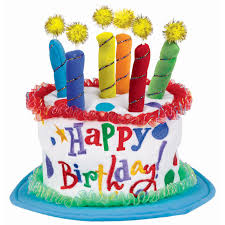 It's birthday-time for youWe'd really like to celebrate 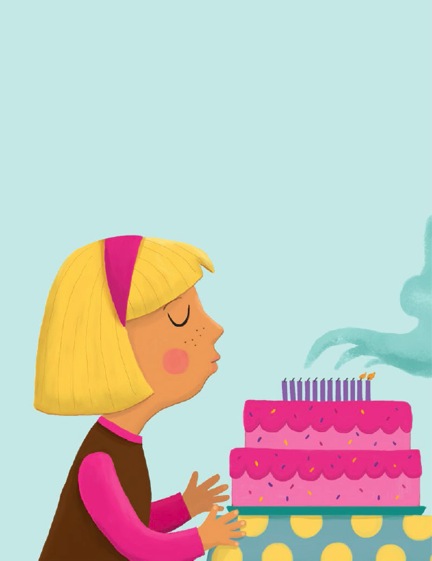 Your happy day with youZip-a-dee-ay and heigh-dee-ho, Here's something we can do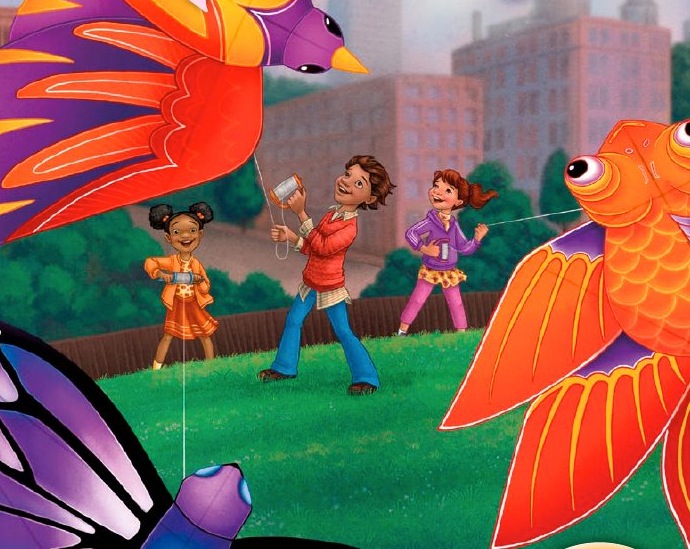 We'll sing a song that we all know Happy Birthday to you!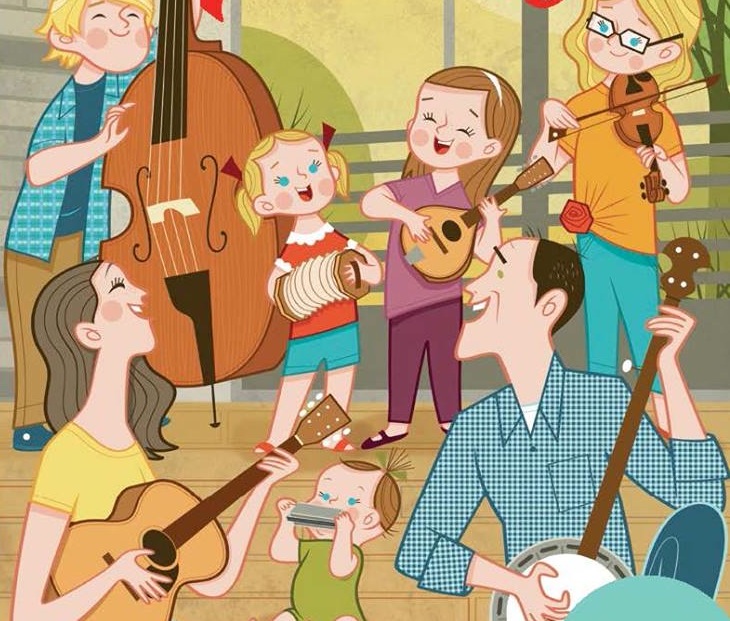 